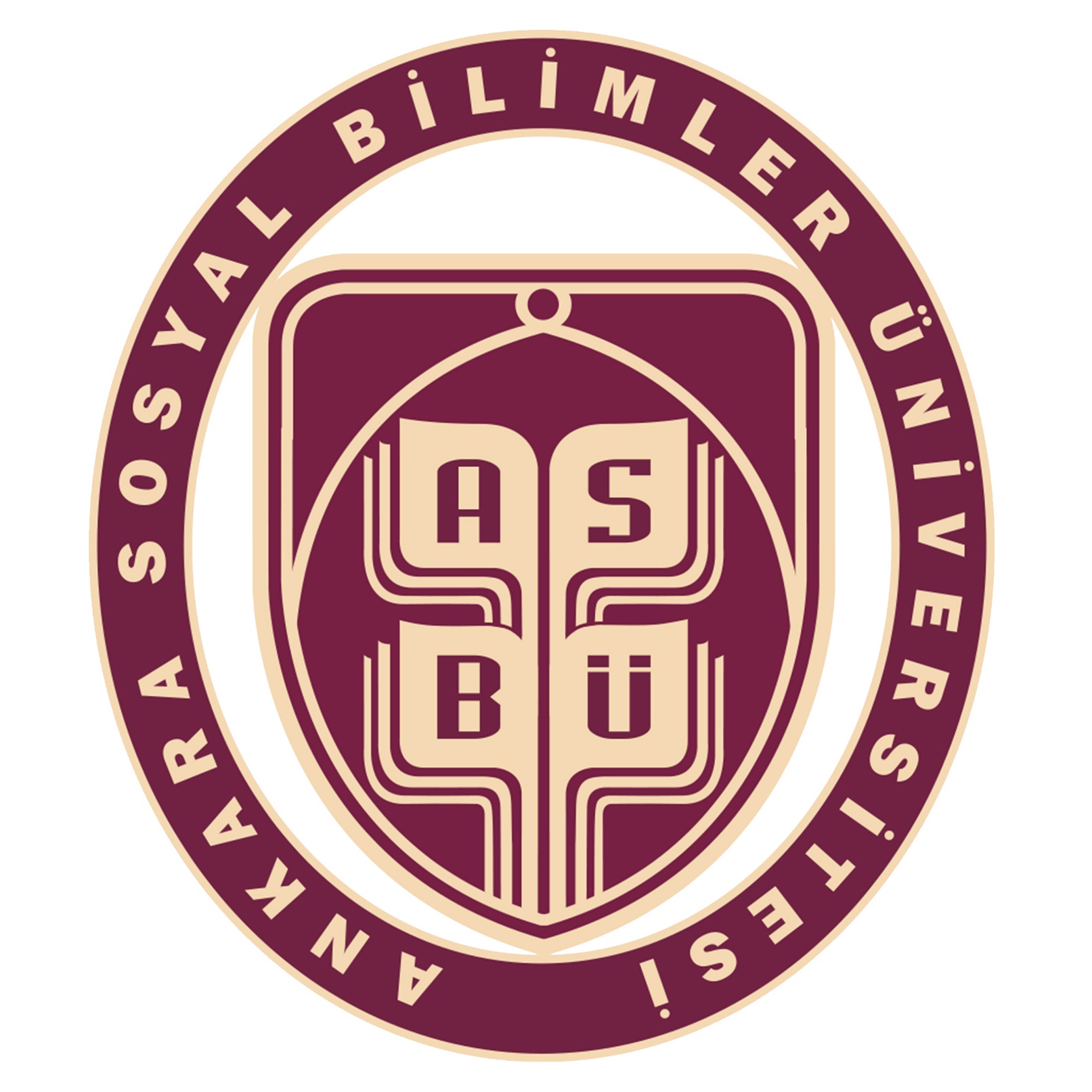 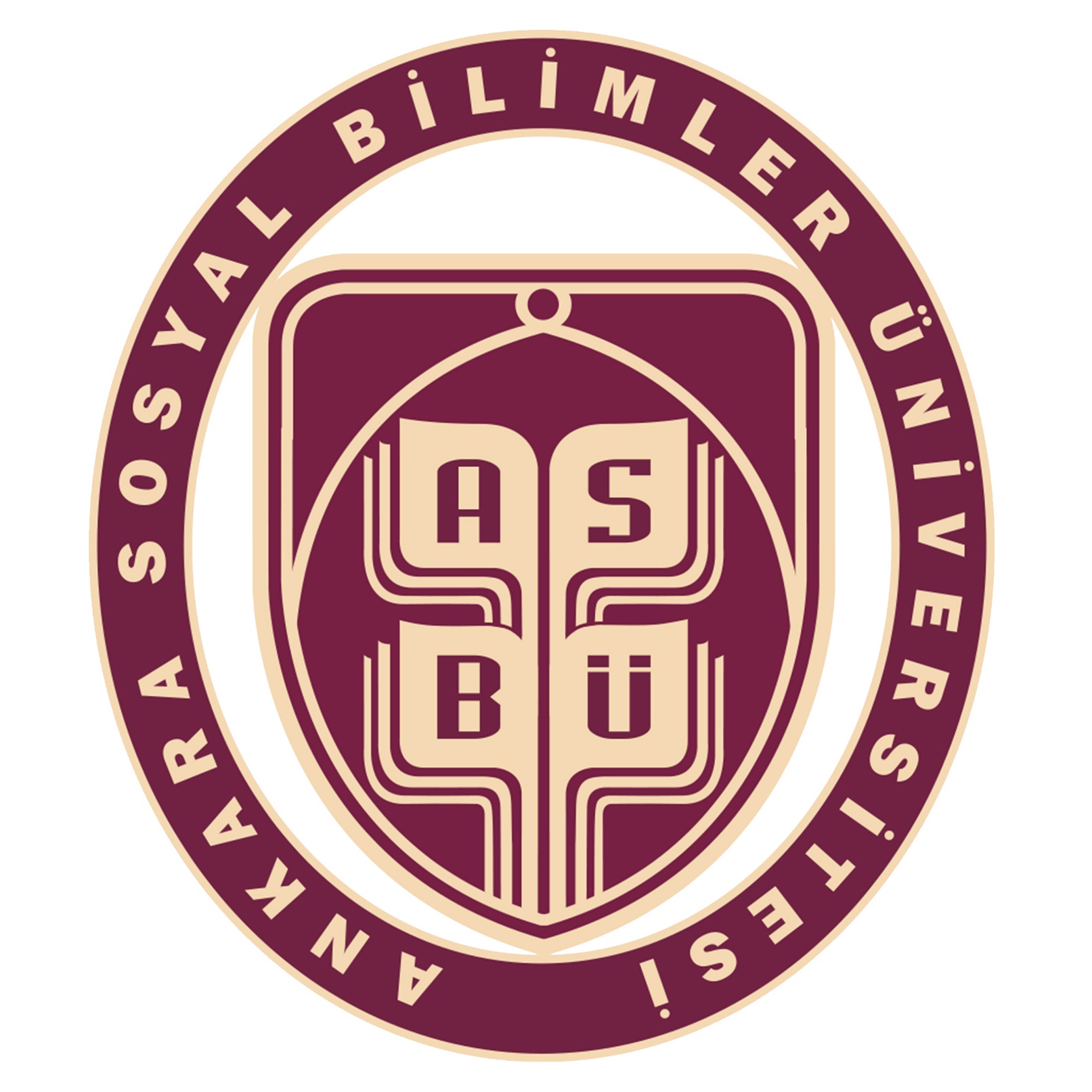 ANKARA SOSYAL BİLİMLER ÜNİVERSİTESİLİSANS PROGRAMLARI ÇİFT ANADAL/ YAN DAL BAŞVURU FORMU DOUBLE MAJOR / MINOR APPLICATION FORM1 Genel Not Ortalamasının, Çift Anadal programlarına başvurmak için …….., Yandal programlarına başvurmak için en az …….. olması gerekir ve başvurduğu döneme kadar aldığı dersleri başarıyla tamamlamış olması gerekir.The CGPA must be ………… to apply for Double Major programs, and at least ……. to apply for Minor programs. Courses taken by the applicant until that application period must be successfully completed.2 Başvurular lisans programları için en erken 3 dönemde yapılır. Applications are made at the earliest 3 for undergraduate programs.3 Bir öğrencinin aynı anda birden fazla Çift Anadal ya da Yandal programına kabul edilmesi halinde başvuru sırası esas alınır.If a student is admitted to more than one Double Major or Minor program at the same time, the application order is taken as basis.Bu formda beyan ettiğim tüm bilgiler doğrudur. Beyan edilen bu bilgilerde hata olduğunun anlaşılması durumunda yeni programa kaydım yapılsa bile, yapılan işlemin iptal edilebileceğini ve hakkımda disiplin işlemlerinin yürütüleceğini kabul ederim.All the information I declare on this form is correct. I understand that even if I registered to a new program, the process can be cancelled and disciplinary action will be carried out in case the information declared is found to be in error.Başvuru Dönemi / Application Semester20 	-  20 		□ Güz/Fall	□ Bahar/SpringÖğrenci Numarası / Student Numberİsim Soyisim / Name SurnameDanışman / AdvisorAnadal / Primary MajorAnadal / Primary MajorAnadal / Primary MajorAnadal / Primary MajorFakülte / FacultyBölüm / DepartmentGANO / CGPA1Programda Öğrenim Gördüğü Dönem Sayısı /Number of Semesters Studied in the Program2Başvurulan Programlar / Applied Programs3Başvurulan Programlar / Applied Programs3Başvurulan Programlar / Applied Programs3#Programın Adı / Name of the ProgramBaşvuru Türü / Application Type1Çift Anadal/Double MajorYan Dal/Minor2Çift Anadal/Double MajorYan Dal/Minor3Çift Anadal/Double MajorYan Dal/Minor4Çift Anadal/Double MajorYan Dal/Minor5Çift Anadal/Double MajorYan Dal/Minorİmza / SignatureTarih/	/ 20Değerlendirme Sonucu / Application ResultDeğerlendirme Sonucu / Application Result□ Uygun Bulunmadı / Not Approved	□ Uygun Bulundu / Approved Sıra Numarası / Order Number:	 		□ Uygun Bulunmadı / Not Approved	□ Uygun Bulundu / Approved Sıra Numarası / Order Number:	 		□ Uygun Bulunmadı / Not Approved	□ Uygun Bulundu / Approved Sıra Numarası / Order Number:	 		□ Uygun Bulunmadı / Not Approved	□ Uygun Bulundu / Approved Sıra Numarası / Order Number:	 		Değerlendiren Görevli / Evaluation OfficerDeğerlendiren Görevli / Evaluation OfficerDeğerlendiren Görevli / Evaluation OfficerDeğerlendiren Görevli / Evaluation OfficerTarih / Date/	/ 20/	/ 20İmza / Signatureİmza / Signature